    Curriculum VitaeJohn Olusegun OJEDIRAN, PhD Lecturer, Agricultural, Biosystems and Food Process Engineering______________________________________________________________________________Department of Agricultural and Biosystems EngineeringLandmark University, Omu aran, Kwara State, NigeriaTel: +234 (0) 8023714066Email: ojediran.john@lmu.edu.ng; ojediran5_john@yahoo.comPROFESSIONAL SUMMARYOjediran John is an Associate Professor in Agricultural and Biosystems Engineering department at the Landmark University, Omu Aran Kwara State, Nigeria. There I teach courses in Agricultural and Food Product Processing and Storage Engineering. I hold the Bachelor and Master Degrees in Agricultural Engineering of the  of ,  and  of , , respectively. I obtained my PhD in Crop Processing and Storage Engineering at the . My research sought to understand the drying behavior and moisture sorption/stability of millet and castor. I am interested in the optimization of drying process, design of efficient drying and storage systems for crops, identifying conditions necessary in the process line for the production of high quality products and development of systems that apply non-destructive techniques to Agricultural and Food products quality inspection and evaluation. I am also interested in an academic programme aimed at developing entrepreneurs who will be self-supporting, wealth creators and contributing to the country’s economic development and poverty reduction. I previously worked as a Lecturer at Ramat Polytechnic, Maiduguri where I rose to the rank of Principal Lecturer in addition to holding key positions. I have published peer reviewed articles in some journals and contributed papers and abstracts to National and International Conferences. I have also been on teams that executed some funded projects. I am currently lecturing in Landmark University where I have served as acting Head of Department, acting Dean of the College of Science and Engineering, Director, University Wide Courses (UWC) and presently returned as Dean of Engineering.RESEARCH INTERESTS*Biopolymer Conversion into Biofuels*Transport Phenomena (Energy and Exergy) in Food Processing*Sorption Phenomena, Drying Characteristics and Storage Stability of Food and Agric. Products*Engineering Properties of Agro materials in Relation to Bulk Handling & Processing*Renewable Energy.	*Effective and efficient financing of agricultural enterprise.BIODATANationality:              -       Nigerian     State of :        -       Oyo     Date of Birth:          -     16 December, 1964      Sex:                              -       MaleMarital Status:           -       Married       Religion:                      -      ChristianityNumber of Children, names and ages:   5., Tunji (22), Daniel (20), John Jnr (16), Rachael (14)                                                                                    and Eunice (14)                                             Home Address:  Block M, Flat 1, Snr Staff Quarters, Landmark University, Omu-Aran. EDUCATION AND TRAININGUniversity of Ibadan, Ibadan, Nigeria     PhD Agricultural Engineering (Processing and Storage)  			               2010	           Dissertation:  Sorption Phenomena and Mechanism of Moisture Movement during Drying of Millet (Pennisetum glaucum) and Castor (Ricinus communis) Seeds   148pp.University of Maiduguri, Maiduguri, Nigeria MBA Management                                                                                                             	   2000   Thesis: Effect of Conflict and Conflict Management on Foreign Direct Investment    74ppUniversity of Ibadan, Ibadan, Nigeria M.Sc. Agricultural Engineering                                                                                         	   2003   Thesis: Design and Construction of a Multicrop Cereal Cleaner. 62pp.University of Maiduguri, Maiduguri, Nigeria B. Sc. Agricultural Engineering                                                                                             1990   Project: Effect of Irrigation Frequency on Root Growth and Crop Water Use of Wheat   51pp.St. John’s College, Jos. Plateau State, NigeriaWASC/GCE ‘O’ Level                                                                                                            1983PROFESSIONAL DEVELOPMENT, SHORT COURSES AND CONTINUING EDUCATIONYasib Computer Institute, Maiduguri, Nigeria  Computer Application and Data Processing                                                                        1999  International R&D Workshop in Agricultural Engineering Technologies, MASHAVBet Dagan, Israel                                                                                                                        2006      Training course on Advance Digital Appreciation Programme for Tertiary Institutions(Statistical Package for Social Sciences), Digital Bridge Institute/ NCC                              2019AWARDS AND HONORSBest Graduating B.Sc Agric. Eng’ng Student                                                                            1990Staff Development Training Fellowship, MASHAV, State of Israel.                                       2006PROFESSIONAL ACADEMIC EMPLOYMENTDepartment of Agricultural and Biosystems Engineering, Landmark University, Omu-Aran. Professor                                                                                                                      Nov 2021Associate Professor                                                                                                     2016 - 2021Senior Lecturer                                                                                                            2013 – 2016Lecturer I                                                                                                                     2011 – 2013Department of Agricultural Sciences and Technology, Ramat Polytechnic, MaiduguriPrincipal Lecturer                                                                                      July 1993 – March 2011B.Eng. Honors Theses Supervised:                                                  18 between 2013 and 2021 	 	                                                                          M.Sc. Theses Supervised:                                                                  3 between 2019 and 2021    	    	                                                                            Ph.D Supervision: NilTEACHINGDept. of Agricultural & Biosystems Engineering, Landmark University, Omu-Aran, Nigeria, 2011 - present Agricultural Product Processing and StorageDrying of Food and Agricultural ProductsStatistical Methods for EngineersHydrology Agric. & Bio systems Eng. Lab Properties and Processing of Agricultural MaterialsFarm Structures and Environmental Control Food Engineering Processing and Storage of Agricultural Products Food and Agricultural Biotechnology Engineering Management Advanced Drying Systems for Agricultural and Biological Products (PG)Research Methodology and Experimental Design Analysis (PG)Heat and Mass Transfer (PG)Solar Energy for Agricultural Production (PG)Processing of Agricultural Products (PGD)Dept. of Agricultural Sciences and Technology (Agricultural Engineering), Ramat Polytechnic, Maiduguri, Borno State, Nigeria, 1993 – 2011Descriptive GeometryCrop DryingEngineering Properties of BiomaterialsStrength of MaterialsCrop Harvesting Methods and EquipmentAdvanced Crop Drying and StorageStores ManagementSoil MechanicsResearch MethodsNational Youth Service Corp, Kano State, Nigeria, 09/1990 - 09/91Project Engineer, ADONAI FARMS, Emene Enugu (Owned by ANCCF).GRANTS AND PROJECTS EXECUTEDLake Chad Research Institute (LCRI) Maiduguri Research GrantProject Team Member: . 2002-2004      2,500 USD	Design, Construction and Performance Evaluation of a Guna Fruit 	Digester for Seed Extraction.PROFESSIONAL SERVICES AND ACTIVITIESExternal Examiner Agricultural Engineering Programme, IAR&T, Ibadan                                          2016 – 2018Dept. of Agricultural Engineering, Ladoke Akintola University of Technology, Ogbomoso.                                       2017 Dept. of Agricultural Engineering, Adeleke University, Ede                                                                                         2020 - presentVisiting Lecturer                                                                                                       Dept. of Agricultural & Biosystems Engineering, University of Ilorin.                 2017- present                          Teaching: Properties and Processing of Agricultural Products, Aquaculture Engineering, Solar Energy Applications in Drying, Storage of Agricultural ProductsJournal Manuscript ReviewerThe CIGR Ejournal, NIAE Conference Proceedings. International Journal of Agricultural Management and Development, Croatian Journal of Food Science and TechnologyAcademic and Administrative Responsibilities – Landmark University, Omu-Aran.Departmental Level Adviser, Department of Agricultural and Biosystems Engineering                                                                                                                2011 – 2012Co-ordinator, Department of Agricultural and Biosystems Engineering       2012-2013                                                                                                                                                                                        Ag. Head, Department of Agricultural and Biosystems Engineering      2013 – 2016                                                                                                 Acting Dean, College of Science and Engineering    2016-2018Director, University Wide Courses (UWC)      2018-2019Ag. Head, Department of Agricultural and Biosystems Engineering    2019 – August 2021Dean, College of Engineering         September 2021 - present                                                                                                            Member, Board of School of Postgraduate Studies 2017-2018, 2021 - present  Other University Assignments:                  	                                                                                                                       Member, Ist Matriculation Committee                                             	(April 2011)Chairman, Landmark University Farm Practice Committee           	(2012-March 2014)Member, Governing Council, Landmark University Staff School     (2012-2017)Chairman, Landmark University Chapel Committee                         (2012-present)Member, Faculty Mentoring and Support Programme (FSMP)         (2013-present)Member, Faculty Coaches for NUC ANEW   2014                            (2014, 2015)Member, Landmark University Farms Board                                     (Dec 2014-Oct 2016)Chairman, Landmark University Commercial Farms Board              (2018-Oct 2019)Member, LU Pre-Degree Prog. Planning & Implementation Comm. (Jan 2015-2017)Chairman, Students Resumption & Reception Committee 2015/2016, 2016/2017 SessionChair, Landmark University Community Impact and Development Initiative (Nov 2019-present)Chair, LMU Covid-19 Palliative Committee   May 2020 – presentMember, PG Board of Studies                         2021- present                        PROFESSIONAL MEMBERSHIPMember, Nigerian Institution of Agricultural Engineers (NIAE) M596Member, Nigerian Society of Engineers (NSE) R.N. 10667Registered Engineer, Council for the Regulation of Engineering in Nigeria (COREN)R.N.18,224           Member, American Society of Agricultural and Biological Engineers.   R.N. 1043286Member, Science Association of Nigeria (SAN)Member, African Network on Solar Energy (ANSOLE)    PUBLICATIONSPeer – reviewed published articles                                                                                        60Abstracts and conference proceedings                                                                                  16Peer - Reviewed Published ArticlesJohn O.Ojediran, Clinton E.Okonkwo, Abiola F.Olaniran, Yetunde M.Iranloye, Adejoke D.Adewumi, OluwakemiErinle,Yemisi TokunboAfolabi, OladayoAdeyi & AbiolaAdeyi (2021). Hot air convective drying of hog plum fruit (Spondias mombin): effects of physical and edible-oil-aided chemical pretreatments on drying and quality characteristics. Heliyon 7(11) DOI:10.1016/e08312John O. Ojediran,  Adewumi Oluwasogo, Stephen O. Aniyi, Robinson O. David & Adejoke D. Adewumi (2021). Mechanism and Isotherm Modeling of Effective Adsorption of Malachite Green as Endocrine Disruptive Dye using Acid Functionalized Maize Cob (AFMC). Scientific Reports 11:21498  [Scopus Indexed]Ojediran O.J, Dahunsi S.O, Aderibigbe V, Abolusoro S, Adesulu-Dahunsi A.T, Odekanle E.L, Odejobi O.J, Ibikunle R.A, Ogunwole J.O (2021). Valorization of Pennisetum purpureum (Elephant grass) and Piggery Manure for Energy Generation. Fuel. 302, 121209,pp1-9 [Scopus Indexed] E.C. Chukwuma, C.C. Okonkwo, J.O. Ojediran, D. C. Anizoba, J. I. Ubah and C. P. Nwachukwu (2021). A GIS-based flood vulnerability modelling of Anambra state using an integrated IVFRN-DEMATEL-ANP model. Heliyon 7 e08048. [Scopus Indexed] E. C. Chukwuma, J. O. Ojediran, D. C. Anizoba, J. I. Ubah and C. P. Nwachukwu (2021). Geo-spatially based analysis and economic feasibility evaluation of waste-to-energy facilities: a case study of local government areas of Anambra state of Nigeria. Biomass Conversion and Biorefinery https://doi.org/10.1007/s13399-021-01783-5 [Scopus Indexed]Clinton E. Okonkwo, Abiola F. Olaniran, Oladayo Adeyi, Abiola J. Adeyi, John O. Ojediran, Adejoke D. Adewumi, Yetunde M. Iranloye, Oluwakemi C. Erinle (2021). Drying characteristics of fermented-cooked cassava chips used in the production of complementary food: Mathematical and Gaussian process regression modeling approaches. Journal of Food Process Engineering,44(1)DOI:10.1111/jfpe.13715                  [Scopus Indexed] Ojediran, J. O., Dada, A. O, Aniyi, S. O. and Robinson David. (2020). Functionalized Zea mays cob as low cost agrowaste for effective adsorption of malachite green dyes data set. Chemical Data Collections, vol 30,p.100563. [Scopus Indexed]Oluyomi Stephen Adeyemi, Ayonote Divine Ayebakuro, Oluwakemi Josephine Awakan, Olubunmi Atolani, Opeyemi Adejumo, Adewole Ibrahim, Damilare Rotimi, Gaber El-Saber Batiha and John Olusegun Ojediran. (2020). Comparative evaluation of the antioxidant capacity of ferulic acid and synthesized propionyl ferulate. Journal of Applied Pharmaceutical Science. 10(05), 097-103 [Scopus Indexed] Isaac Akintoyese Oyekola, John Olusegun Ojediran, Oludele Albert Ajani, Eyitayo Joseph Oyeyipo & Bamidele Rasak (2020). Advancing alternative health care financing through effective community partnership: A necessity for universal health coverage in Nigeria. Journal Cogent Social Sciences ,Volume 6, - Issue 1 Abiola Folakemi Olaniran, Clinton Emeka Okonkwo, Oluwakemi Christianah Erinle, Akinyomade Oladipo Owolabi, John Olusegun Ojediran and Tajudeen Adeniyi Olayanju (2020). Optimum Boiling Duration and Its Effect on Nutritional Quality and Acceptability of Mechanically Dehulled Unfermented Locust Bean Seeds. Prev. Nutr. Food Sci. 2020;25(2):219-224Obafemi Ibitayo Obajemihi, Joshua Olanrewaju Olaoye, John Olusegun Ojediran, Jun‐Hu Cheng and Da‐Wen Sun (2020). Model Development and Optimization of Process Conditions for Colour Properties of Tomato in a Hot‐Air Convective Dryer using Box‐Behnken Design. Journal of Food Processing and Preservation https://doi.org/10.1111/jfpp.14771 [Scopus Indexed] Ojediran, J.O.,Clinton Okonkwo, Olayanju Adeniyi Tajudeen, Adejoke Adewumi Syed, Z Hussain and Abiola Olaniran (2020). Effect of polishing duration on physical, milling, cooking, and sensory properties of a novel mix‐coloured Nigerian parboiled rice. Cereal Chemistry DOI:10.1002/cche.10337 [Scopus Indexed] Ojediran, J.O., Okonkwo, C. E., Adeyi, A. J., Adeyi, O. Olaniran, A. F., George, N. E. & T. A. Olayanju (2020). Drying characteristics of yam slices (Dioscorea rotundata) in a convective hot air dryer: application of ANFIS in the prediction of drying kinetics. Heliyon, 6, e0355, pp 1-12 [Scopus Indexed] Banjo A. Akinyemi, John Ojediran, Olamide Olawale, and Stephen Ayanwola. (2020). Efficacy of expanded polystyrene as fine aggregate in cement mortars modified with latex paint as an alternative to polymer admixture. Journal of the Mechanical Behavior of Materials, 29:163–168Ojediran, J.O., Okonkwo C.E., A. S. Alake, Alhassan, E.A. and T.A.Olayanju (2019). Design, development and evaluation of a motorized rice grader. Journal of Food Process Engineering, doi:10.1111/jfpe.13336, 1-8 [Scopus Indexed] Komolafe, C.A., Ojediran, J.O., Ajao, F., (2019). Modelling of moisture diffusivity during solar drying of locust beans with thermal storage material under forced and natural convection mode. Case Studies in Thermal Engineering. (Online) [Scopus Indexed] Charles.O.A., Ojediran, J.O., Juliana, B.A. and S.O. Owa (2019). Influence of chitosan edible coating on postharvest qualities of Capsicum annum L during storage in evaporative cooling system. Croat. J. Food Sci. Technol. 11(1): 1-8 Dahunsi SO, A.T. Adesulu-Dahunsi, C.O. Osueke , A.I. Lawal, T.M.A. Olayanju, J.O. Ojediran, J.O. Izebere (2019). Biogas generation from Sorghum bicolor stalk: Effect of Pretreatment methods and economic feasibility. Energy Reports 5 (2019) 0–9 [Scopus Indexed] Dada, A.O., J.O. Ojediran, A.A. Okunola, F.E. Dada, A.I. Lawal, A.P. Olalekan and      O. Dada (2019). Modeling of biosorption of Pb (ii) and Zn (ii) ions onto pamrh: langmuir, Freundlich, temkin, dubininraduskevich, Jovanovic, floryhuggins, Fowler-guggenheim and Kiselev comparative isotherm studies. IJMET,Volume 10, Issue 02, pp. [Scopus Indexed]  Dahunsi,S.O, S. Oranusi, V.E. Efeovbokhan , A. Olayanju, S. Zahedi, J.O. Ojediran, J.O. Izebere and O.J. Aladegboye (2018). Anaerobic conversion of Chromolaena odorata (Siam weed) to biogas. Energy Reports 4 (2018) 691–700 [Scopus Indexed] Ojediran, J.O., Okonkwo C.E., Okunola, A. A. and A. S. Alake (2018). Development of a motorized rice de-stoning machine. AgricEngInt: CIGR Journal 20(4):202-209 [Scopus Indexed] Clinton, E.O., Abiola, O., J.O.Ojediran, T.A.Olayanju, Faith A. and| A.S. Alake (2018). Design, development, and evaluation of locust bean seed dehuller. J Food Process Eng.           DOI: 10.1111/jfpe.12963:1-8 [Scopus Indexed] Dahunsi SO, Oranusi S, Efeovbokhan VE, Zahedi S, Ojediran JO, Olayanju A, Oluyori A.P., Adekanye TA, Izebere JO, Enyinnaya M (2018). Biochemical conversion of fruit rind of Telfairiaoccidentalis (Fluted Pumpkin) and Poultry manure. Energy Sources (Part A) DOI: 10.1080/15567036.2018.1511651 (Taylor and Francis). Clarivate Analytics and Scopus Indexed.Adeniyi Tajudeen Olayanju, Clinton Emeka Okonkwo, John Olusegun Ojediran, Samuel Adewumi Alake, Abiodun Afolabi Okunola, Aina Alhassan, Abiola Olaniran, Endurance Osaivbie Idahosa (2018). Development of an Improved Gari Fryer. IJMET, Volume 9, Issue 11, pp. 769–778, [Scopus Indexed] Adesulu-Dahunsi, A.T., Sanni, A.I., Jeyaram,K., Ojediran, J.O., Ogunsakin, A.O. and K. Banwo (2018). Extracellular polysaccharide from Weissella confusa OF 126: Production, optimization and characterization. International Journal of Biological Macromolecules 111, 514-525. [Scopus Indexed]Adetunji, C.O., Aroworora, K.A., Ojediran, J.O., Owa, S.O., Ogundele, B.A. and A.T.J. Ogunkunle (2018). Effects of different packaging materials coated with aloe vera extract on the microbial quality of African breadfruit flour (Treculia Africana) during storage. Trends in Horticulture, vol 1 pg 1-8 doi:10.249/th.vli 4.864Dada, A.O., Ojediran, J.O., Dada, F.E., Olalekan, A.P. and O.J. Awakan (2017). Green   Synthesis and Characterization of Silver Nanoparticles Using Calotropis procera Extract. Journal of Applied Chemical Science International 8(4):137-143.Ojediran, J.O., Fasimirin, J.T and Owa, O.P. (2017). Development and Performance     Evaluation of an Indigenous Fish Feed Pelletizing Machine. FUTAJEET 11(2): 139-148.  Dada, A.O., Latona,F.D., Ojediran, O.J., Nath, O.O. (2016). Adsorption of Cu(II) onto Bamboo Supported Manganese (BS-Mn) Nanocomposite: Effect of Operational Parameters, Kinetic, Isotherms, and Thermodynamic Studies. J. Appl. Sci. Environ. Manage., 20(2), 409-422.Ndubuisi, A. A., Ojediran, J.O., Sa’id, U.M. and Abdulganiy, O.R (2016).Effect of moisture sorption hysteresis on thermodynamic properties of two millet varieties. AgricEngInt:CIGR Journal, 18(1):363-383. [Scopus Indexed]Gana, A. J. and J.O. Ojediran (2015). Challenges of Technological Development in   Nigerian Industry. International Journal of Pure and Applied Science, 5(1):62-74Ikponmwosa Oghogho and Ojediran John (2015). Mobile Phone-Driven Innovative Farm Diffusion:The Nigerian Road Map. International Journal of Knowledge, Innovation and     Entrepreneurship Volume 3 No. 3, 2015, pp. 37—49Abiodun,A.O., J.C. Igbeka., Caroline,O.O. and J.O. Ojediran (2015).Comparison of Water Adsorption Characteristics of Plantain and Cocoyam in a Controlled Storage  Condition. Food Science and Quality Management, vol.43, 7-13Bello, O.M., Ojediran, J. O., Dada, A.O., Olatunya, A.M., Awakan, O.J. (2015). Invivo Toxicity Studies and Phytochemical Screening of Stem Bark of Ficus sycomorcus Linn (Moraceae). Journal of Environmental Science, Toxicology and Food Technology, vol 9, Issue 3, ver 1. 2319-2402.Gana, A. J. and Ojediran, J. O. (2015). Engineering Approach Measures to Solid Waste        Disposal Management as an integral part of Environment Menace in Omu- aran, Irepodun Local Government Area, Kwara State. Journal of Research in Environmental Science and Toxicology, 4 (1): 10-19Ojediran, J. O., Raji, A. O. and Aviara, N. A. (2014). Moisture Sorption Properties of Castor Seeds. Agricultural Engineering Today, 38(1):38-44    Adepoju, T. F., Ojediran, J.O., Olawale, O. and S.K.Layokun (2014). Application of Response Surface Methodology (RSM) and Artificial Neural Network (ANN) for achieving desired BA in the biotransformation of Benzaldehyde using free cells of Saccharomyces cerevisiae and the effect of B-Cyclodextrin. International Journal of Sustainable Energy and Environmental Research, 3(1):62-79      Gana, A. J and Ojediran, J. O. (2013). University Engineering Needed Reforms to meet Graduates’ and Industrial Expectations (Nigerian Perspective). African Journal of Engineering Research and Development, 6 (1):164-167Gana, A. J and Ojediran, J. O. (2013). Accreditation Systems for Engineering Programmes - The Nigerian Experience. International Journal of Scientific Innovations and Sustainable Development, 3:1,72-80            Ojediran, J. O., Raji, A. O. and H. I. Owamah (2013). Isosteric Heats of Water Vapor Sorption in Two Castor Varieties. J. Chem. Eng Process Technol 4:2, 1-6Dada, A.O., Ojediran, J.O. and A.P. Olalekan (2013). Sorption of Pb2+ from aqueous solution unto modified rice husk: Isotherms studies. Hindawi Journal of Advances in Physical Chemistry, vol 2013, doi.org/10.1155/842425Adekanye, T. A. and Ojediran, J. O. (2013). Agricultural Engineering Profession and Food Security in Nigeria: A Review. Continental Journal of Engineering Sciences. 8 (1): 21 - 27. Aviara, N.A., Edward, M. Y. and Ojediran, J. O. (2013). Effect of moisture content and   processing parameters on the strength properties of Brachystegia Eurycoma seed. Global Journal of Engineering, Design and Technology, Vol. 2(1) 8-20.Mofolasayo, A. S., Otuonye, A. H. Ojediran, J. O. and S. O. Adio (2013). Performance evaluation of two cocoa fermentation techniques.  African Journal of Agricultural Research and Development, Vol. 6(1) 18-24.Mofolasayo, A. S., Ipinmoroti, R. R., Ojediran, J. O. and N. I. Nwagugu (2013). Some Physical properties of Kola (Cola nitida). African Journal of Agricultural Research and Development, Vol. 6(1) 92-98.Adepoju, T.F., Layokun,S.K., Ojediran, J.O. and O. Charles (2013). Optimization of Benzyl Alcohol production via biotransformation of benzaldehyde using free cell of Saccharomyces cerevisiae in presence the B-Cyclodextrin. International Journal of Scientific & Engineering Research, vol 4, issue 12,1430-1444Adepoju, T.F., Layokun,S.K., Ojediran, J.O. and O. Charles (2013). An innovative   approach to biotransformation of benzaldehyde to L-PAC via cells of Saccharomyces cerevisiae in presence the B-Cyclodextrin. International Journal of Scientific & Engineering Research, vol 4, issue 12, 372-385.  Adepoju, T.F., Ojediran, J.O. and A.A. Okunola (2013). An Optimization Approach to oil Extraction from Chrysophyllum Albidium Oilseeds and Its Quality Characterization. International Journal of Innovative Research & Studies, vol 2, issue 10, 56-71Owamah, I.H. Ojediran, J.O. and T.A.Adekanye (2013).Evaluation of the adsorptive capacity of activated egusi peels (AEP) for the removal of heavy metals in solution. Albanian j. agric. Sc., 12(3), 1-5 Mofolasayo, A. S., Otuonye, A. H. and J. O. Ojediran (2012). Development and     Evaluation of a 400kg per batch Cocoa Fermentation Equipment. International Journal of Research in Agriculture. Paper No.:  CEN-2012-048   Adebesin, B. O., S. O. Ikubanni, J. O. Ojediran and J. S. Kayode (2012). An investigation into the geomagnetic and ionospheric response during a magnetic activity at high and mid-latitude. Vol. 3, Issue 1, Pelagra Research Library.Ojediran, J. O. and A. O. Raji (2011). Thin layer drying characteristics of castor (Ricinus communis) seeds.  Journal of Food Processing and Preservation. 35(5), 647- 655. [Scopus Indexed]Raji, A. O. and J. O. Ojediran (2011). Moisture sorption isotherms of two varieties of millet. Food and Bioproducts Processing. 89: 178-184 [Scopus Indexed]Owa. S. O., Ojediran, J.O. and Fadeyi Oluwatosin (2011). Foliar Spray of Earthworm urine to improve Amaranthus growth performance and yield. Journal of Research in Biology. 2:1-5.Ojediran, J. O. and A. O. Raji (2010). Thin layer drying of millet and effect of temperature on drying characteristics. International Food Research Journal, 17: 1095-1106. [Scopus Indexed]Ojediran, J.O; Jim-George D.L. and Musa, A. A. (2010). Some physical properties of   Pearl Millet (Pennisetum glaucum) seeds as a function of moisture content. African Journal of General Agriculture, vol 6 no 1, 39-46. Ojediran, J. O; Petu-Ibikunle, A. M. and Musa, N. A. (2009). Effect of moisture content on some physical properties of sorghum (Sorghum bicolor L.). North East Journal of Empirical Research. Publications: Conference Proceedings[Clearly indicate Proceedings Indexation | APA Style 2018 Edition | Bolden & Underline Author’s Name]Ojediran John Olusegun, Okonkwo Clinton Emeka, Olaniran Abiola Folakemi, Olayanju Tajudeen Adeniyi, Adewumi Adejoke Deborah, Erinle Oluwakemi, Alhassan Elijah Aina, Osaivbie Endurance Idahosa. (2020). Mathematical modeling of the moisture ratio during drying of Yam (Dioscorea rotundata) in a hot air dryer. Paper presented at the 4th International Conference on Engineering for Sustainable World (ICESW 2020). IOP Conference Series: Materials Science and Engineering. [Scopus Indexed]Ojediran J.O, Adewumi A.D, Oladele S.O, Olumuyiwa Moses, Olayanju A. and Okonkwo C. (2020). Evaluating the drying characteristics of paddy rice using superheated steam dryer. Paper presented at the 4th International Conference on Engineering for Sustainable World (ICESW 2020). IOP Conference Series: Materials Science and Engineering. [Scopus Indexed]Adewumi A.D, Ojediran J.O, Oladele S.O, Olumuyiwa M, Okonkwo C. E and Olayanju T.A. (2020). Energy requisite and drying capacity of a superheated steam dryer. Paper presented at the 4th International Conference on Engineering for Sustainable World (ICESW 2020). IOP Conference Series: Materials Science and Engineering. [Scopus Indexed]Ojediran, J.O., Adeboyejo, K., Adewumi, A.D. and C.E.Okonkwo. Evaluation of Briquettes produced from Maize cob and stalk. IOP Conf. Series: Earth and Environmental Science. DOI:10.1088/1755-1315/445/1/012052 [Scopus Indexed]Abegunrin T. P., Awe G. O., Onofua O. E. and J.O. Ojediran (2020). Extraction, characterization and thin layer drying of Cissus populnae stem mucilage gum. IOP Conf. Series: Earth and Environmental Science445. DOI:10.1088/1755-1315/445/1/012019 [Scopus Indexed]Oke A. M., Osilaechuu A. P., Aremu T. E. and Ojediran J. O. (2020). Effect of drip irrigation regime on plant height and stem girth of tomato (Lycopersicon esculentum Mill). IOP Conf. Series: Earth and Environmental Science445. DOI:10.1088/1755-1315/445/1/012016 [Scopus Indexed]Adeolu, A.A., Olamide, O., Ojediran, J.O., Segun, A., Olumuyewa, D.A., Akinlabi, E.T and T.A.Olayanju. Properties of agro-based hybrid particleboards. 2nd International Conference on Sustainable Materials Processing and Manufacturing (SMPM 2019), Procedia Manufacturing 35(2019) 442-446.  www.elsevier.com [Scopus Indexed]Aviara, N. A., Alkali, A. K., Ojediran, J. O., Adeogun, C. T., Mohammed, A. S. and Muhammad, M. (2016). Prospects and challenges of liquid-liquid separation in Nigerian food and pharmaceutical industries using pervaporation technology. Proceedings of the Nigerian institution of Agricultural Engineers Conference, Minna, 4-7 October, 2016, 37: 91-108.81.Aviara, N. A., Fabiyi, O. E., Ojediran, J. O., Ogunniyi, O. I. and Onatola, I. T. (2016). Application of computer vision in food grain quality inspection, evaluation and control during bulk storage. Proceedings of the Nigerian institution of Agricultural Engineers Conference, Minna, 4-7 October, 2016, 37: 109-119.Gana, A. J., Ojediran, J.O. and J.E. Aduku (2015). Road Transportation Network Scheme in Federal Capital Territory (FCT): A Case Study of Abuja Urban Mass Transit Scheme. Paper presented at the National Academic Conference held at University of Ibadan Conference Centre, September 30, 2015.Oghogho, I. K. and J.O. Ojediran (2015). Mobile Phone Driven Innovative Farm Information Diffusion: The Nigerian Road Map. Paper presented at the 3rd Big Data Analytics and Innovation Conference held at Baze University, Abuja, November 11- 13, 2015.Gana, A. J. and J. O. Ojediran (2013). University Engineering Education Needed   Reforms to meet Graduates and Industrial Expectations: Nigerian Perspective. Paper presented at the African Regional Conference on Scientific and Cultural Innovations, University Auditorium, Abia State University, Uturu, Abia State. January 15-16, 2013.             Dada, A.O., Ojediran, J.O. and A.P. Olalekan (2012). Sorption of Pb2+ from aqueoussolution unto modified rice husk: Isotherms studies. Paper presented at the 47th Annual Conference of SAN, Landmark University, Omu aran, Kwara State, August 26–30.Ojediran, J. O. and A. O. Raji (2011). Equilibrium moisture properties of castor seeds at different temperatures. Paper NIAE/C/2011/P070, 11th International Conference and 32nd AGM of the Nigerian Institution of Agricultural Engineers, Ilorin, Kwara State, October, 17 – 20, 2011.Ajav, E. A. and J. O. Ojediran (2006). Some Physical and Aerodynamic Properties of Three Nigerian Cereal Crops as Related to their cleaning. Paper No. 066006 presented at the 2006 ASABE Annual Meeting, Oregon Convention Centre, Portland Oregon 9-12 July, 2006.Ojediran, J. O. (2002). Life Cycle of Man: In Self-Planning and Quality of Worklife.  Workshop proceedings on Planning for successful Retirement for Civil Servants. A MINILS MASHAV (State of Israel) International Interactive Workshop. Illorin, Kwara State, March, 2002.Publications: Books/ Chapters in Books[Clearly indicate Indexation | APA Style 2018 Edition | Bolden & Underline Author’s Name]Dahunsi SO, Ojediran JO, Owolabi A, Shoyombo A, Olayanju A, Enyinnaya M (2018). Impact of Anaerobic Digestion in the Renewable Energy Sector. In: Biogas (Book Chapter) Intech Publishers, ISBN 978-953-51-6315-2, United Kingdom [Scopus Indexed] Dahunsi SO, Ojediran JO, Oluyori AP, Izebere JO, Olayanju A (2018). Pretreatment of       lignocellulosic biomass for enhanced bioprocessing. In: Biogas (Book Chapter) Intech Publishers, ISBN 978-953-51-6315-2, United Kingdom [Scopus Indexed]Other Manuscripts Submitted for Publication[Clearly indicate Indexation | APA Style 2018 Edition | Bolden & Underline Author’s Name]Ojediran J.O., Adewumi A.D., Oladele S.O., Moses O.I. and Okonkwo C.E. Drying characteristics and mathematical analysis of parboiled paddy rice dried in a superheated steam dryer. International Journal of Agricultural and Environmental Information Systems [Scopus Indexed ]John Olusegun Ojediran, Adejoke Deborah Adewumi, Abiola Folakemi Olaniran, Olumuyiwa I. Moses, Samuel Adewumi Alake. Effect of drying methods on the nutritional and functional properties of parboiled rice. Plant Omnics. [Scopus Indexed] Ojediran, J.O., Okonkwo, C. E., Adeyi, A. J., Adeyi, O. Olaniran, A. F., George, N. E. & T. A. Olayanju Mathematical modeling of the moisture ratio during drying of Yam (Dioscorea rotundata) in a hot air dryer. Aviara, N. A., Igbeka, J. C. and Ojediran, J. O. Drying characteristics of sorghum starch. International Journal of Chemical Engineering. [Scopus Indexed]Aviara, N. A., Baridoma, D. B., Nwokocha, L. M. and Ojediran, J. O. Extraction, characterization and thin layer drying of cissus populnae stem mucilage gum. Industrial Crops and Products. [Scopus Indexed]Amodu. M.F., Ejieji, A.G., Adeogun, O.O, Raphael, O.D., Olayanju, T.A., Ojediran, J. O., Okunola, A.A. and E.A. Alhassan. Predicting Impact of Climate Change on Water Resources of Hadeja-Jama’are-Komadugu-Yobe-River Basin, Nigeria Using SWAT ModelAmodu. M.F., Bukar, W.K., Adeogun, O.O, Raphael, O.D., Olayanju, T.A., Ojediran, J. O., Okunola, A.A. and E.A. Alhassan. Soil and Conveyance Systems Management Prerequisite for Sustainable Yau Irrigation Scheme in Sub-Arid Nigeria.Olayanju, T.A., Ojediran, J. O., Okonkwo C., Syed Zameer Hussain, Adewumi A. D. Development of a paddy rice de-husking cum polishing machine. Journal of Food Process Engineering [Scopus Indexed |REFEREESProfessor J.S.O. AdeniyiFormer Dean,College of Science and Engineering,Landmark University, Omuaran, NIGERIA.E-mail: adeniyiprof@gmail.comTel: +234 8033787394Professor Zinash OsundeDept. of Agriculture and Bio-resources Engineering,Federal University of Technology,Minna, NIGERIA.E-mail: zinash.osunde@futminna.edu.ng;  zinashdo@yahoo.com Tel: +234 8034537068Professor E.S.A. AjisegiriDept. of Mechanical Engineering,Landmark University, Omuaran, NIGERIA.E-mail: ajisegiri.emmanuel@lmu.edu.ngTel: +234 8032407445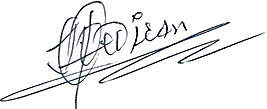 Signed  10/01/2022